Stoughton South Elementary School 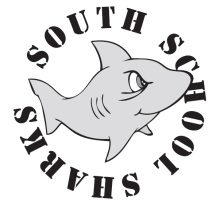 PTO AgendaJune 6, 2023Welcome and introductionsApproval of May meeting minutesStem Day Update for FridayTAW recap Quick Recap: 👍👎 Fancy DayHat DayDuct tapeGlow Stick Dance party w/ DJ D KaraokeTeacher Scooter Race, 🎉 Mr. Amico!MaplewoodSchool Nurse DayPTO Fall Form changes/updates PTO Events Calendar, BETA Sept Welcome Teachers gestureNurse Kaplan, Water cooler added!Field Day recap, TY Teachers & Volunteers!Confirm 6/14 Dunk Tank VolunteersTY to ALL 2022-2023 volunteers!!TY Melanie, for another year of AMAZING NEWSLETTERS!Incoming K t-shirts5th Grade PTO Board Member AcknowledgementNo updatesHope all enjoyed South @Fenway (May 13th)Schedule of Upcoming EventsSTREAM day - parent volunteer needsPto meeting times for next academic yearWelcome new staff giftSummer board meeting?Budget UpdateNo updatesGiving Drive updateSchool store updateSharking updateTextile bin, how it works, spread the word!Staples Connect (Teacher Rewards & Admin enrollment)Fun Run Contract officiallysigned for 4/3/24, & invoice paid. Ty Kasey!!Note of Clarity on FunRun T-Shirts*Fall Fundraising OptionsRebecca’s Nut Free (www.rebeccasnutfree.com) Otis Spunkmeyer Cookie Fundraiser, Gift Card, Other?Pumpkin Patch Date & Committee setup! Leads selected for each subcommitteeLetters to be mailed by End of June Sept D4$ 9/21(?)No updatesNo updatesNext Meeting - September 13, 2023  Have a great summer!Upcoming:6/7 Band & Art Show 5:30-7pm6/12 PTO Book Swap, Literacy Palooza & popcorn!! 📚 🍿 6/13 5th Grade Moving on Ceremony6/14 ½ Day, Last day, Flag day, Dunk Tank & Slushies!Allison Reddington - President’s UpdatesKasey DiBiasio - Vice President’s UpdatesMr. Dore, Mrs. Shute & Ms. Guay - South School UpdatesJola Tuck – Treasurer’s UpdatesMelanie DiBiasio – Secretary’s UpdatesShauna Cristoforo, Abby Eustis, Jenney Ivaldi – Fundraising UpdatesNancy Nunez – Cultural Enrichment UpdatesTiffany White – Membership Updates